Last Name: ______________________First Name:  ___________________ID Number:  ____________  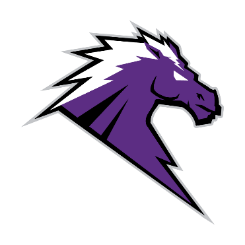                2024-2025 Incoming 8th Grade Course Selection WorksheetCircle one of the following, either Academic or Pre-AP or Algebra for Each Step 1-4 below: Step 1:  English/Language Arts (ELAR)		Academic 142		Or	 Pre-AP 148  Step 2:  Science Class				Academic 344		Or	Pre-AP 347  Step 3:  Social Studies Class			Academic 444		Or	Pre-AP 447 Step 4:  Math Class		Academic 247	  Or	Pre-AP 249	Or	Pre-Ap Algebra 2540 Step 5: Pick your 1st, 2nd and 3rd Choice Elective (Put a 1, 2 and 3 on the lines below, circle details as needed)_______Art - 744 			_______Journalism - 033_______Career Investigation – 825		_______Choir – 750 Tenor/Bass or 751 Treble or 735 Mix Choir_______Yearbook – 043 (Prerequisite: Journalism)_______Band – 739 Beginner or 748 Symphonic or 749 Honors or 740 Concert_______Orchestra – 737 Beginner or 738 Intermediate_______Theater Arts – 731 Introduction or 741 Intermediate or Production 732_______Art 1– 7503 - **High School Credit_______Introduction to Culinary Arts – 7715  – **High School Credit *CLOSED*_______Principles of Applied Engineering – 8380 – **High School Credit   _______Principles of Business, Marketing & Finance – 7309 – **High School Credit	_______Principles of Agriculture, Food & Natural Resources – 7105 – **High School Credit   _______Spanish 1 – 5533 – **High School Credit – must have an 85 in previous ELAR course_______Spanish 2 – 5543 – **High School Credit – Spanish 1 required first_______French 1 – 5733 – **High School Credit – must have an 85 in previous ELAR course_______French 2 – 5743 – **High School Credit – French 1 required first_______Spanish for Spanish Speakers – 5633/5643 – **High School Credit – (Placement Test Required before Enrolling)Step 6: Physical Education (Check only one, put a check on the corresponding line below)_______Physical Education – 644 - (Regular PE Class)   _______Color Guard – 644  _______Dance – 643 - Level 1, Level 2, Level 3	_______Major Sports – 638 – Football (Track, Cross Country, Volleyball, Basketball and Tennis Do Not require the MS Class) (Student MUST have a physical, dated after May 1st, 2024, and Rank One forms COMPLETED by 1st Day of School)		(Student MUST provide a copy of their birth certificate and current utility bill to be enrolled in the class)_______Off Campus PE – 882 (AM) or (PM) (Must have required paperwork completed with the Athletics Department 				(The submission deadline for off campus PE is  on or before the first day of the semester)Parent Signature:  ____________________________________ Date:  _______________Student Signature:  ___________________________________ Date:  _______________